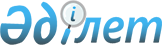 О внесении изменения в постановление акимата Жалагашского района от 24 августа 2015 года №177 “Об утверждении перечня автомобильных дорог районного значения”Постановление акимата Жалагашского района Кызылординской области от 17 марта 2021 года № 58. Зарегистрировано Департаментом юстиции Кызылординской области 30 марта 2021 года № 8231
      В соответствии со статьей 26 Закона Республики Казахстан от 6 апреля 2016 года “О правовых актах” акимат Жалагашского района ПОСТАНОВЛЯЕТ:
      1. Внести в постановление акимата Жалагашского района от 24 августа 2015 года № 177 “Об утверждении перечня автомобильных дорог районного значения” (зарегистрировано в Реестре государственной регистрации нормативных правовых актов за №5137, опубликован 23 сентября 2015 года в газете “Жалагаш жаршысы” и 16 октября 2015 года в информационно-правовой системе “Әділет”) следующее изменение:
      приложение к указанному постановлению изложить в новой редакции согласно приложению к настоящему постановлению.
      2. Настоящее постановление вводится в действие со дня первого официального опубликования. Перечень автомобильных дорог районного значения
					© 2012. РГП на ПХВ «Институт законодательства и правовой информации Республики Казахстан» Министерства юстиции Республики Казахстан
				
      Исполняющий обязанности акима Жалагашского района 

Е. Бакиров

      “СОГЛАСОВАНО”
Государственным учреждением
“Управление пассажирского
транспорта и автомобильных
дорог Кызылординской области”
Приложение к постановлению от 17 марта 2021 года № 58Приложение к постановлению акимата Жалагашского района от 24 августа 2015 года №177
№
Индекс автомобильных дорог
Название автомобильных

дорог
Общая протяженность, километр
По категориям, километр
По категориям, километр
По категориям, километр
По категориям, километр
По категориям, километр
В том числе по покрытиям, километр
В том числе по покрытиям, километр
В том числе по покрытиям, километр
В том числе по покрытиям, километр
В том числе по покрытиям, километр
В том числе по покрытиям, километр
Мосты
Мосты
Трубы
Трубы
Зеленые насаждения
Зеленые насаждения
№
Индекс автомобильных дорог
Название автомобильных

дорог
Общая протяженность, километр
I
II
III
IV
V
асфальто- бетонное
черно
черно
черно
гравийно-щебеночное
грунтовое
штук
пагонный метр
штук
пагонный метр
всего, километр
снегозащита
№
Индекс автомобильных дорог
Название автомобильных

дорог
Общая протяженность, километр
I
II
III
IV
V
асфальто- бетонное
гравийный
щебень
грунтовое
гравийно-щебеночное
грунтовое
штук
пагонный метр
штук
пагонный метр
всего, километр
снегозащита
1
2
3
4
5
6
7
8
9
10
11
12
13
14
15
16
17
18
19
20
21
1
KND-1
Р-33 Кызылорда-Жалагаш-Самара-Шымкент-Аксу
2,33
2,33
2,33
1
21
2
KND-2
Р-33 Кызылорда-Жалагаш-Самара-Шымкент-Букарбай батыр
6,328
6,328
6,328
2
36
2
31
3
KND-3
М-32 Самара-Шымкен-Мадениет-Т.Жургенов-Жанаталап-Аккыр
52,59
52,59
52,59
9
222
22
430
4
KND-4
М-32 Самара-Шымкент-Енбек-Есет батыр - Жанадария
37,396
37,396
37,396
4
134
17
241
5
KND-5
М-32 Самара-Шымкент-Тан 
3,3
3,3
3,3
2
24
6
KND-6
Подъездная дорога к населенному пункту Жанаконыс
0,997
0,997
0,997
7
KND-7
KN-2 Самара-Шымкент-Жосалы-Жалагаш-Каракеткен
2,575
2,575
2,575
2
24
8
KND-8
KN-2 Самара-Шымкент-Жосалы-Жалагаш-М.Шаменова
1,3
1,3
1,3
3
44
9
KND-9
Подъездная дорога к населенному пункту Мырзабай ахун
4,007
4,007
4,007
1
22
10
KND-10
Подъездная дорога к поселку Жалагаш
0,900
0,900
0,900
1
22
11
KND-11
Подъездная дорога к заводу по переработке солодкового корня в поселке Жалагаш
1,0
1,0
1,0
12
KND-12
Подъездная дорога к мавзолею “Беркимбай калпе” 
2,3
2,3
2,3
13
KND-13
Подъездная дорога к мавзолею “Тумен аулие” 
5,0
5,0
5,0
14
KND-14
Подъездная дорога к мечети “Мырзабай ахун”
0,68
0,68
0,68
Итого
120,703
120,703
115,023
0
0
0
5,68
20
481
46
770
0
0